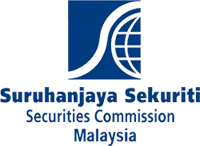 ACMF PROFESSIONAL MOBILITY - REGISTRATION FOR CROSS BORDER PUBLICATION OF RESEARCH REPORT* To be certified true copy by the Companies Commission of Malaysia (Suruhanjaya Syarikat Malaysia)Note: Personal data provided by you in this form is required for purposes relating to the licensing, reporting or approving requirements under the Capital Markets and Services Act 2007 (“CMSA”). Failure to provide personal data required in this form will necessarily impair the issuance or continued grant of any licence or approval under the CMSA. Any personal data provided may also be disclosed to other supervisory or regulatory authorities for purposes of supervisory or regulatory oversight and compliance with the law. You are entitled, from time to time, to provide updated information relating to any personal data provided by contacting the Securities Commission Malaysia’s Authorisation and Licensing Department.SECTION I: INFORMATION ON FOREIGN LICENSED ENTITY SECTION I: INFORMATION ON FOREIGN LICENSED ENTITY Name of licensed  entity Previous Name (if any)Place of IncorporationDate of Incorporation  (dd mmm yyyy)Registered AddressBusiness AddressCompany Website (if any)Contact person Contact person Name DesignationContact No.Email AddressSECTION II: FOREIGN LICENSED ENTITY’S AUTHORISATION IN HOME JURISDICTIONSECTION II: FOREIGN LICENSED ENTITY’S AUTHORISATION IN HOME JURISDICTIONi. Country ii. Type of Licence / Registration / Approval / Authorisation (Please state the Regulated Activity) iii. Licence / Registration / Approval / Authorisation Number and Date Granted Number:      Date:      iv. Scope of Activity in Home Jurisdiction  Giving Advice  Issue Research Report SECTION III: INFORMATION ON HOSTING PLATFORM SECTION III: INFORMATION ON HOSTING PLATFORM SECTION III: INFORMATION ON HOSTING PLATFORM General InformationGeneral InformationGeneral InformationRegistered NamePrevious Name (if any)Place of IncorporationDate of Incorporation  (dd mmm yyyy)Registered AddressBusiness AddressCompany Website (if any)Is the Hosting Platform a holder of Capital Markets Services Licence issued by SC? YesCMSL number: 	           No i. Please describe the nature of business ii. Is the hosting platform is electronic or physical?  Electronic          Physical   Bothiii. Please provide details as to the operationalisation of the hosting platform including the name (if different registered name from the above), method(s) of access to /dissemination of research report(s) on the platform and target groups etc.  YesCMSL number: 	           No i. Please describe the nature of business ii. Is the hosting platform is electronic or physical?  Electronic          Physical   Bothiii. Please provide details as to the operationalisation of the hosting platform including the name (if different registered name from the above), method(s) of access to /dissemination of research report(s) on the platform and target groups etc. Principal Officer / Chief Executive of the Hosting Platform Principal Officer / Chief Executive of the Hosting Platform Principal Officer / Chief Executive of the Hosting Platform Name (as per NRIC / passport)Name (as per NRIC / passport)DesignationDesignationContact No.Contact No.Email AddressEmail AddressIC & Passport DetailsIC & Passport DetailsFor Malaysian	Old IC No.:        NRIC No.:      IC & Passport DetailsIC & Passport DetailsFor Non-Malaysian	Passport No.:		     	Expiry Date: 		     Country of Issue:	     	Additional Contact Person of the Hosting Platform Additional Contact Person of the Hosting Platform Additional Contact Person of the Hosting Platform Name (as per NRIC / passport)Name (as per NRIC / passport)DesignationDesignationContact No.Contact No.Email AddressEmail AddressIC & Passport DetailsIC & Passport DetailsFor Malaysian	Old IC No.:        NRIC No.:      IC & Passport DetailsIC & Passport DetailsFor Non-Malaysian	Passport No.:		     	Expiry Date: 		     Country of Issue:	     	SECTION IV: OTHER INFORMATIONSECTION IV: OTHER INFORMATIONSECTION IV: OTHER INFORMATIONIs there any other additional information relevant to this submission?Is there any other additional information relevant to this submission?Is there any other additional information relevant to this submission? No	        Yes (please provide details) No	        Yes (please provide details) No	        Yes (please provide details)SECTION V: SUPPORTING DOCUMENTS (please provide annexures for the following information.  All scanned documents must be clear and easily legible)SECTION V: SUPPORTING DOCUMENTS (please provide annexures for the following information.  All scanned documents must be clear and easily legible)SECTION V: SUPPORTING DOCUMENTS (please provide annexures for the following information.  All scanned documents must be clear and easily legible)SECTION V: SUPPORTING DOCUMENTS (please provide annexures for the following information.  All scanned documents must be clear and easily legible)No.DescriptionYesN/A3If the Hosting Platform is a non-CMSL holder, details of directors/managers of the company via company search with Companies Commission of Malaysia*4Declaration from the Foreign Licensed Entity and the Hosting Platform, attesting to the compliance of the requirements in accordance to paragraph 12.13 (b) to (e) of the Licensing Handbook5A copy of a signed agreement between the Foreign Licensed Entity and the Hosting Platform for the Foreign Licensed Entity to issue and promulgate its research reports through the Hosting Platform in Malaysia6Other relevant documents.  Please specify:      SECTION VI: DECLARATIONSSECTION VI: DECLARATIONSWe hereby declare that all information provided in this submission, including its supporting materials, is true and correct, and the original signed version of this submission reflecting the same information provided is being kept at the named entity’s business address or the principal address or a designated place approved by the SC at all times. We hereby declare that all information provided in this submission, including its supporting materials, is true and correct, and the original signed version of this submission reflecting the same information provided is being kept at the named entity’s business address or the principal address or a designated place approved by the SC at all times. Foreign Licensed Entity Foreign Licensed Entity …………………………………………………..Signature (Director / Chief Executive / Authorised Signatory of the Foreign Licensed Entity)…………………………………………………..Signature (Director / Chief Executive / Authorised Signatory of the Foreign Licensed Entity)Name:      Name:      Designation:      Designation:      Company Name:      Company Name:      Date (dd mmm yyyy):      Date (dd mmm yyyy):      Hosting PlatformHosting Platform…………………………………………………..Signature (Director / Chief Executive / Authorised Signatory of the Hosting Platform)…………………………………………………..Signature (Director / Chief Executive / Authorised Signatory of the Hosting Platform)Name:      Name:      Designation:      Designation:      Company Name:      Company Name:      Date (dd mmm yyyy):      Date (dd mmm yyyy):      